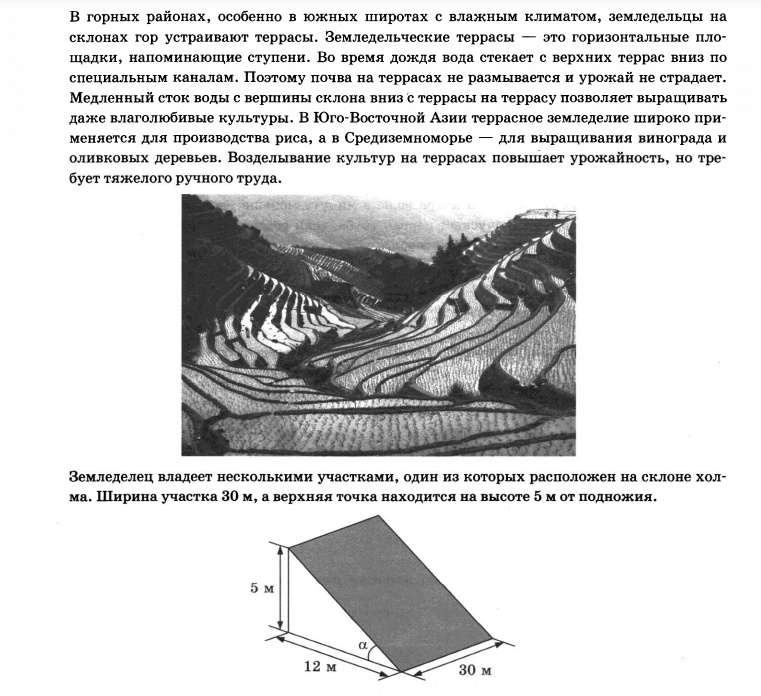 Задание 2 (ОГЭ 2020) 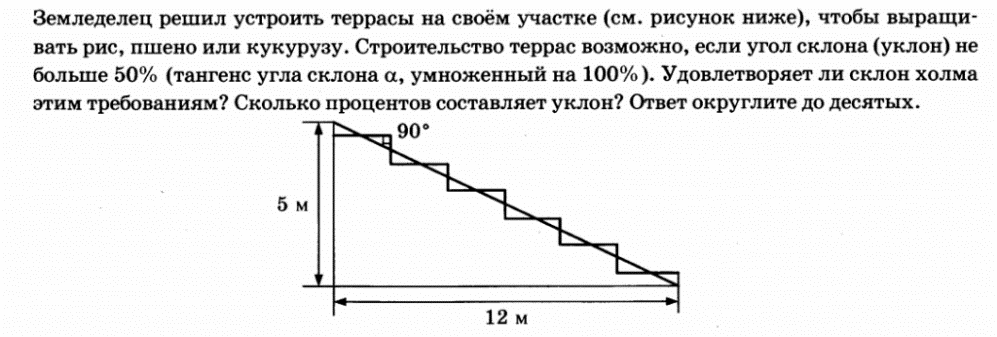 Задание 5 (ОГЭ 2020) 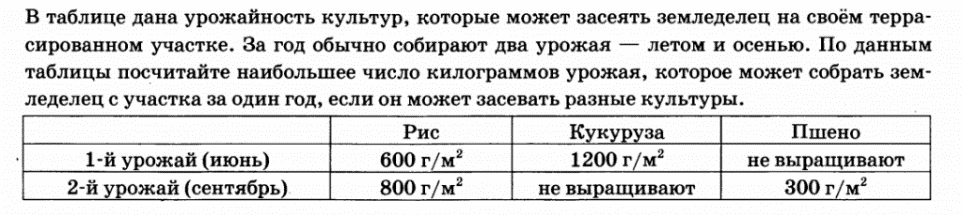 Задание 2 (ОГЭ 2020) Задание 5 (ОГЭ 2020) 